7. temats                                          Akmens laikmeta vēlais periods – neolīts                             PDL 7. 1.           1. Pieraksti ar piemēriem skaidrojumus jēdzieniem:Iezīmē kartē vidējā neolīta perioda nozīmīgākās apmetnes, kuru nosaukums saistāms ar keramikas tipu! Kāda kultūra ienāca Latvijas teritorijā no Somijas un Karēlijas? Kas tai raksturīgs?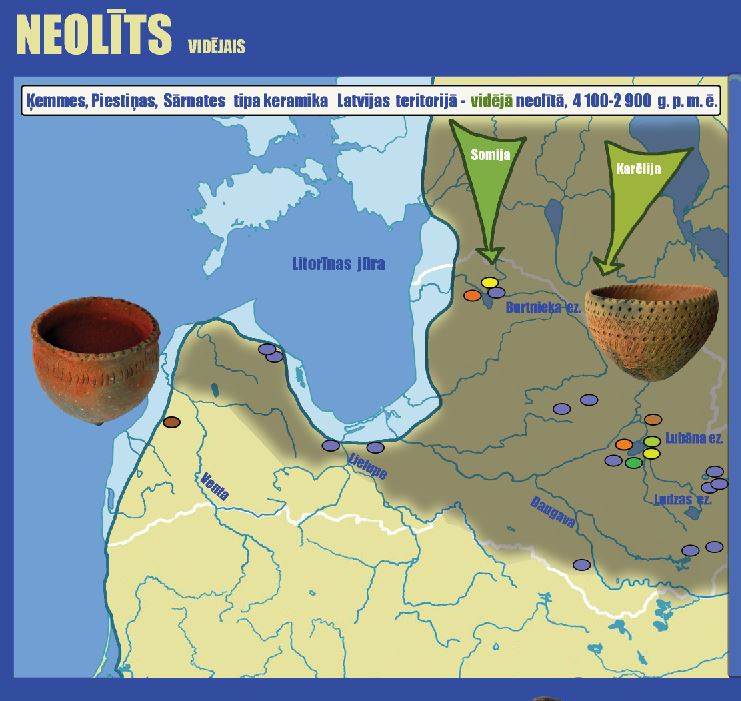 ______________________________________________________________________________________________________________________________________________________________________________________Kādi ir Latvijas teritorijā atrastie neolīta perioda  mītņu veidi? Uzzīmē!No kādiem materiāliem mītnes tika  veidotas?Kādi bija neolīta perioda cilvēku nodarbošanās veidi?Ko lietoja uzturā neolīta laika cilvēki? Pamato - kāpēc?Atpazīsti neolīta perioda rīkus!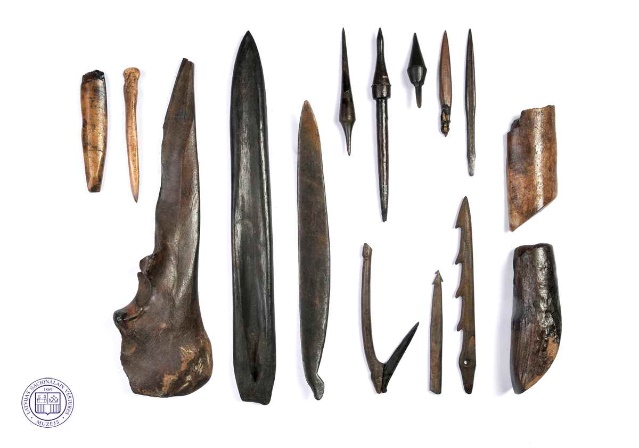  Iegūti arheoloģiskajos izrakumos Bērzpils Osas, Lubānas Aboras apmetnē un kā savrupatradumi pie Lubāna ezera. 4500.–1800. g. pr. Kr.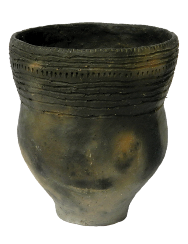  Fotogrāfs Roberts Kaniņš. LNVM krājums.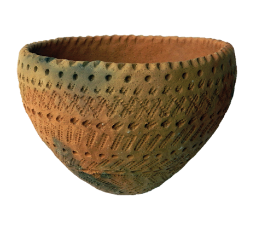 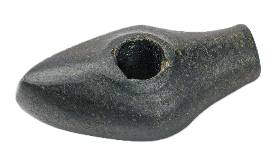 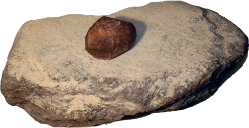 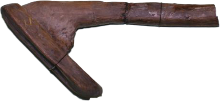                                                                                                                            Foto: B.Dumpe, S.Lodiņa, LNVM krājumsKādas ir izmaiņas neolīta apģērba valkāšanas tradīcijās? Kāpēc cilvēki valkāja ko tādu, nomainot to pret iepriekš valkāto? Ar ko varētu būt saistītas šādas izmaiņas?____________________________________________________________________________________________________________________________________________________________________________________________________________________________________________________________________________________________________________________________________ Raksturo, kāda veida keramika bija izplatīta Latvijas teritorijā neolītā!Kādas bija būtiskākās izmaiņas neolītā cilvēka uzturā?_____________________________________________________________________________________________________________________________________________________________________________________________Kādas izmaiņas tas nozīmē cilvēku saimniecībai?____________________________________________________________________________________________________________________________________________________________________________________________________________________________________________________________________________________________________________________________________________________________________________________________________________________________________________________________________________________________________________________________________________________________________________________________________________Neolīts______________________________________________________________________________________________________________________________________________________________Neolītiskā revolūcija___________________________________________________________________________________________________________________________________________________________________________________________________________________________________________________________________________________________________________________________________________________________________________________________________________Auglīgais pusmēness___________________________________________________________________________________________________________________________________________________________________________________________________________________________________________________________________________________________________________________________________________________________________________________________________________Ražotājsaimniecība___________________________________________________________________________________________________________________________________________________________________________________________________________________________________________________________________________________________________________________________________________________________________________________________________________Vietsēdība___________________________________________________________________________________________________________________________________________________________________________________________________________________________________________________________________________________________________________________________________________________________________________________________________________Mītņu materiāliNeolīta mītnes izskats________________________________________________________________________________________________________________________________________________________________________________Nr.Nodarbošanās veidiBarības veidsPamatojumsNr.Kaula rīki neolītā1.2.3.4.5.6.ABCDEKeramikasveidsRaksturojums